Notes:  Thursday, January 12-Pajama Day-Wear your pajamas to school.Monday, January 16-No SchoolThursday, January 19-Donuts with Dad-Join us in the Community Room at 8:30.  If Dad cannot attend, any significant adult is welcome.January 2017      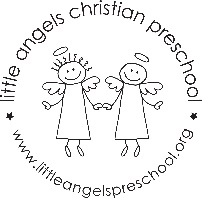 Fantastic FoursSundayMondayTuesdayWednesdayThursdayFridaySaturday1234567891011121314P SoundPaper Plate PizzasPuffy PaintPajama Day Wear your Pajamas to SchoolShow & Tell:P PPTacky the Penguin15161718192021No SchoolMartin Luther King Jr. DayD SoundDot PaintDonuts with Dad 8:30 AM in  the Community RoomShow & Tell: DDry Paint with Ice22232425262728B SoundArt Appreciation:Van GoghWater ColorsShow & Tell: BPaint with Bouncing Balls2930311234R SoundRed Art